ИНДИВИДУАЛЬНЫЙ ПРЕДПРИНИМАТЕЛЬ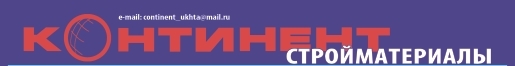 ЛогачевСергейВикторовичЮридический адрес 191014,  г. Санкт-Петербург,ул.Парадная, д. 3,корп. 2 кв. 684Фактический адрес (почтовый)169300, Республика Коми, г. Ухта,ул. Западная, д. 30, стр.4ИНН/КПП110202120589/0ОГРНИП315110100022881ОКВЭД70.20.2, 51.53.2, 52.46БанкКоми отделение №8617ПАО СБЕРБАНК  г. СыктывкарРасчетный счет408 028 105 280 000 010 98Кор. счет301 018 104 000 000 006 40БИК048702640БухгалтерВласова Иринаe-mailcontinent_ukhta@mail.ruТел/Факс8 (8216)74-89-69 бухгалтерия